Home Based Primary Care (HBPC)Deployment, Installation, Back-Out, and Rollback Guide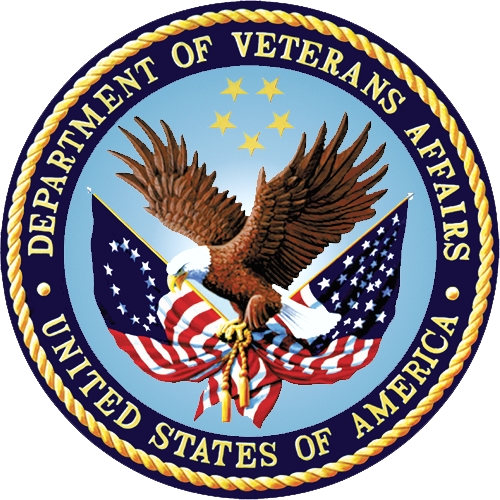 August 2021HBH*1.0*32Department of Veterans AffairsOffice of Information and Technology (OIT)Revision HistoryArtifact Rationale This document describes the Deployment, Installation, Back-out, and Rollback Guide for new products going into the VA Enterprise. The guide includes information about system support, issue tracking, escalation processes, and roles and responsibilities involved in all those activities. Its purpose is to provide clients, stakeholders, and support personnel with a smooth transition to the new product or software, and should be structured appropriately, to reflect particulars of these procedures at a single or at multiple locations.Per the Veteran-focused Integrated Process (VIP) Guide, the Deployment, Installation, Back-out, and Rollback Guide is required to be completed prior to Critical Decision Point #2 (CD #2), with the expectation that it will be updated throughout the lifecycle of the project for each build, as needed. Table of Contents1	Introduction	11.1	Purpose	11.2	Dependencies	11.3	Constraints	12	Roles and Responsibilities	23	Deployment	43.1	Timeline	43.2	Site Readiness Assessment	43.2.1	Deployment Topology (Targeted Architecture)	43.2.2	Site Information (Locations, Deployment Recipients)	43.2.3	Site Preparation	43.3	Resources	63.3.1	Facility Specifics	63.3.2	Hardware	63.3.3	Software	63.3.4	Communications	63.3.4.1	Deployment/Installation/Back-Out Checklist	74	Installation	74.1	Pre-installation and System Requirements	74.2	Platform Installation and Preparation	74.3	Download and Extract Files	74.4	Database Creation	84.5	Installation Scripts	84.6	Cron Scripts	84.7	Access Requirements and Skills Needed for the Installation	84.8	Installation Procedure	84.8.1	KIDS Installation	84.8.2	Client Installation	94.9	Installation Verification Procedure	94.9.1	KIDS Verification	94.9.2	Client Verification	164.10	System Configuration	164.11	Database Tuning	165	Back-Out Procedure	175.1	Back-Out Strategy	175.2	Back-Out Considerations	175.2.1	Load Testing	175.2.2	User Acceptance Testing	175.3	Back-Out Criteria	175.4	Back-Out Risks	175.5	Authority for Back-Out	175.6	Back-Out Procedure	185.6.1	KIDS Back-Out	185.6.2	Client Back-Out	265.7	Back-out Verification Procedure	266	Rollback Procedure	306.1	Rollback Considerations	306.2	Rollback Criteria	306.3	Rollback Risks	306.4	Authority for Rollback	306.5	Rollback Procedure	306.6	Rollback Verification Procedure	30List of TablesTable 1: Deployment, Installation, Back-out, and Rollback Roles and Responsibilities	2Table 2: Facility-Specific Features	6Table 3: Hardware Specifications	6Table 4: Software Specifications	6Table 5: Deployment/Installation/Back-Out Checklist	7Table 6: Associated Patch Files	7Table 7: Routines	10IntroductionThis document describes how to deploy and install HBH*1.0*32 as well as how to back-out the product and rollback to a previous version or data set.PurposeThe purpose of this guide is to provide a single, common document that describes how, when, where, and to whom HBH*1.0*32 will be deployed and installed, as well as how it is to be backed out and rolled back, if necessary. The guide also identifies resources, communications plan, and rollout schedule. Specific instructions for installation, back-out, and rollback are included in this document.DependenciesThis patch must be installed after HBH*1.0*25 and HBH*1.0*27.ConstraintsHBH*1.0*32 and the associated MUMPS patch are expected to be installed on existing VistA platforms. The hardware may reside at local or regional data centers. HBH*1.0*32 utilizes existing nationally released security controls to control access.Roles and ResponsibilitiesMultiple entities oversee decision making for the deployment, installation, back-out and rollback of HBH*1.0*32. Application Coordinators approve deployment and install from an OIT perspective. If an issue with the software arises, then the facility Chief Information Officer (CIO) and other site leadership will meet along with input from Patient Safety, Health Product Support (HPS), and regional leadership to initiate a back out and rollback decision of the software. The following table provides HBH*1.0*32 information.Table : Deployment, Installation, Back-out, and Rollback Roles and ResponsibilitiesDeploymentThe deployment is planned as a standard VistA National Patch Module patch rollout. Once approval has been given to nationally release HBH*1.0*32, the patch will be released via the National Patch Module. At this point, it will be available for installation and deployment at all sites from the SOFTWARE library referenced in the accompanying patch description.Scheduling of test/mirror installs, testing, and deployment to production will be at the site’s discretion. It is anticipated that there will be a 30-day compliance period.TimelinePatch installation should occur after the AITC transmission for the month of July has been completed.Site Readiness AssessmentThis section discusses the locations that will receive the HBH*1.0*32 deployment.Deployment Topology (Targeted Architecture)HBH*1.0*32 will be deployed to each VistA instance.Site Information (Locations, Deployment Recipients)The first deployment will be to initial operating capability (IOC) sites for verification of functionality. Once that testing is completed and approval is given for national release, HBH*1.0*32 will be deployed to all VistA systems.The Production IOC testing sites are:Big Spring, TexasBuffalo, New YorkSite PreparationSites have been instructed to perform two FileMan searches. These searches will determine the presence of the following two conditions:If any providers are defined for more than one active HBHC provider numberIf an active HBHC provider number is defined for more than one provider.A visual inspection is needed to determine if either of the two conditions are present. If the FileMan searches have not yet been performed, they are listed below:Search to determine if any provider is defined with more than one active HBPC provider number.Note: Before inactivating one of the numbers, determine if these are different providers who have the same name.Figure : Example search for providers with more than one active HBPC provider number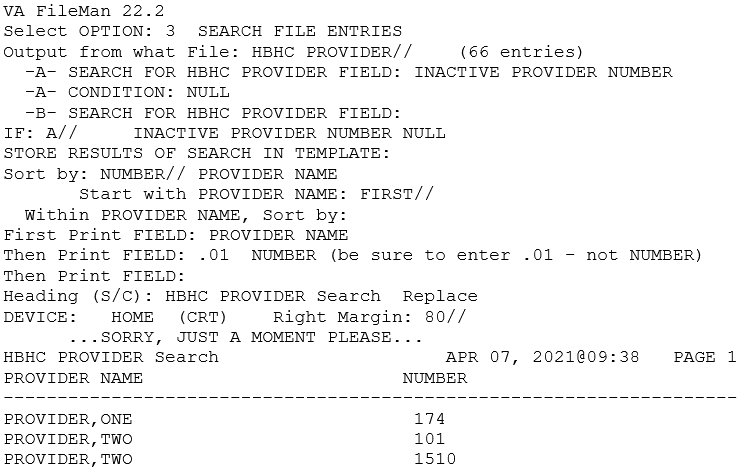 FileMan search to determine if active HBHC provider numbers are defined for more than one provider.Figure : Example search for active provider numbers defined for more than one provider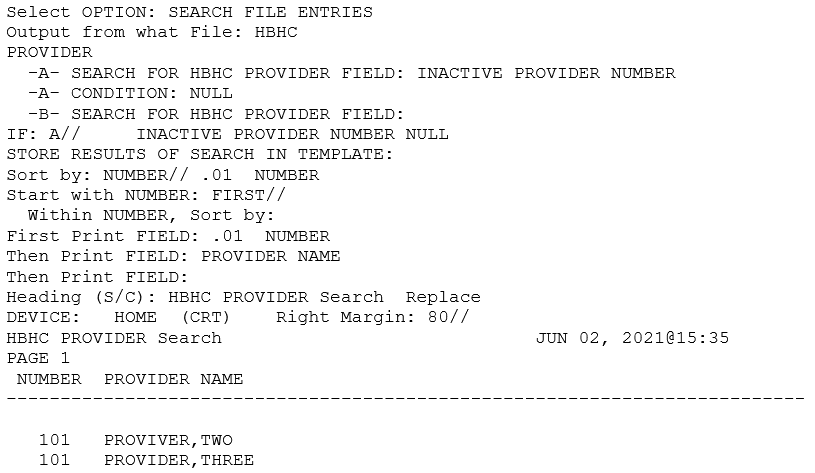 ResourcesNot applicable for HBH*1.0*32.Facility SpecificsThe following table lists facility-specific features required for deployment.Table : Facility-Specific FeaturesHardwareThe following table describes hardware specifications required at each site prior to deployment.Table : Hardware SpecificationsPlease see the Roles and Responsibilities table in section 2 for details about who is responsible for preparing the site to meet these hardware specifications.SoftwareThe following table describes software specifications required at each site prior to deployment.Table : Software SpecificationsPlease see the Roles and Responsibilities table in section 2 above for details about who is responsible for preparing the site to meet these software specifications.CommunicationsHBH*1.0*32 will be deployed using the standard method of patch release from the National Patch Module. When HBH*1.0*32 is released, the National Patch Module will send a notification to all the personnel who have subscribed to those notifications.Deployment/Installation/Back-Out ChecklistTable : Deployment/Installation/Back-Out ChecklistInstallationPre-installation and System RequirementsAll previously released HBPC patches must be installed on the VistA system before installing HBH*1.0*32.Platform Installation and PreparationHBH*1.0*32 must be installed on the VistA System. This patch must be installed by the compliance date.Users of the Home Based Primary Care (formerly called HBHC) options should be off the system during patch installation. This patch may be installed with other users on the system although it is recommended that it be installed during non-peak hours to minimize potential disruption to users. This patch should take less than 5 minutes to install.Download and Extract FilesThis release includes documentation that can be obtained from the SOFTWARE library or Veterans Documentation Library (VDL).SOFTWARE: https://download.REDACTED/SOFTWAREVDL: https://www.va.gov/vdl/application.asp?appid=68Table : Associated Patch FilesDatabase CreationNot applicable for HBH*1.0*32.Installation ScriptsNot applicable for HBH*1.0*32.Cron ScriptsNot applicable for HBH*1.0*32.Access Requirements and Skills Needed for the InstallationInstallation of HBH*1.0*32 requires the following to install:Programmer access to VistA instance and ability to install the KIDS build. Installation ProcedureKIDS InstallationKids installation will take two to five minutes.From the Kernel Installation and Distribution System Menu, select the Installation Menu. From this menu,Select the Verify Checksums in Transport Global option to confirm the integrity of the routines that are in the transport global. When prompted for the INSTALL NAME enter the patch or build name.(ex. <XXX*X.X*XX> or XXXXX BUILD X.X)Note: Using <spacebar><enter> will not bring up a Multi-Package build even if it was loaded immediately before this step. It will only bring up the last patch in the build.Select the Backup a Transport Global option to create a backup message. You must use this option and specify what to backup; the entire Build or just Routines. The backup message can be used to restore the routines and components of the build to the pre-patch condition.At the Installation option menu, select Backup a Transport GlobalAt the Select INSTALL NAME prompt, enter your build XXX*#.#*###When prompted for the following, enter “R” for Routines or “B” for Build.Select one of the following:B     BuildR     RoutinesEnter response: BuildWhen prompted “Do you wish to secure your build? NO//”, press <enter> and take the default response of “NO”.When prompted with, “Send mail to: Last name, First Name”, press <enter> to take default recipient. Add any additional recipients.When prompted with “Select basket to send to: IN//”, press <enter> and take the default IN mailbox or select a different mailbox.Repeat step ii for each build in the host file.You may also elect to use the following options:Print Transport Global – This option will allow you to view the components of the KIDS build.Compare Transport Global to Current System - This option will allow you to view all changes that will be made when this patch is installed. It compares all of the components of this patch, such as routines, DDs, templates, etc.Select the Install Package(s) option and choose the patch to install.If prompted 'Want KIDS to Rebuild Menu Trees Upon Completion of Install? NO//', answer NO.When prompted 'Want KIDS to INHIBIT LOGONs during the install? NO//', answer NO.When prompted 'Want to DISABLE Scheduled Options, Menu Options, and Protocols? NO//', answer NO.Client InstallationNot applicable for HBH*1.0*32.Installation Verification ProcedureKIDS VerificationVerify the routine checksums in the table below.Table : RoutinesHBHC PROVIDER (#631.4) file631.4,.01     HBHC ID                0;1 NUMBER (Required)              HBHC PROVIDER IDENTIFIER                 INPUT TRANSFORM:  K:X<1!(X'?1.4N) X              LAST EDITED:      MAY 01, 2021               HELP-PROMPT:      Enter a number from 1 to 4 digits.               DESCRIPTION:      This field represents a unique number                                  Assigned to each HBPC (formerly called HBHC)                                 provider.                NOTES:            XXXX--CAN'T BE ALTERED EXCEPT BY PROGRAMMER              CROSS-REFERENCE:  631.4^B                                 1)= S ^HBHC(631.4,"B",$E(X,1,30),DA)=""                                2)= K ^HBHC(631.4,"B",$E(X,1,30),DA)                                This cross-reference represents a regular 'B'                                file index of the HBHC ID (#.01) field in the                                HBHC PROVIDER (#631.4) file.  631.4,1       PROVIDER NAME          0;2 POINTER TO NEW PERSON FILE (#200)                                 (Required)              LAST EDITED:      MAY 01, 2021               HELP-PROMPT:      Answer with provider name. The provider must                                 be pre-defined in the NEW PERSON (#200) file.               DESCRIPTION:      This field represents the HBPC provider's                                 name in the NEW PERSON (#200) file.                NOTES:            XXXX--CAN'T BE ALTERED EXCEPT BY PROGRAMMER              CROSS-REFERENCE:  631.4^C                                 1)= S ^HBHC(631.4,"C",$E(X,1,30),DA)=""                                2)= K ^HBHC(631.4,"C",$E(X,1,30),DA)                                This cross-reference represents regular 'C'                                file index of HBHC Provider (631.4) file,                                  Name (1) field, which references New Person                                 (200) file entries.  631.4,2       DEGREE                 0;3 FREE TEXT              INPUT TRANSFORM:  K:$L(X)>15!($L(X)<1) X              LAST EDITED:      MAY 01, 2021               HELP-PROMPT:      This field is no longer in use.               DESCRIPTION:      This field is no longer in use after the                                install of HBH*1.0*32.  631.4,3       GRADE/STEP             0;4 FREE TEXT              INPUT TRANSFORM:  K:$L(X)>6!($L(X)<3)!'(X?1.3E1"/"1.2N) X              LAST EDITED:      MAY 01, 2021               HELP-PROMPT:      This field is no longer in use.               DESCRIPTION:      This field is no longer in use after the                                install of HBH*1.0*32.  631.4,4       FTEE ON HBHC           0;5 NUMBER              INPUT TRANSFORM:  K:+X'=X!(X>1)!(X<0)!(X?.E1"."3.N) X              LAST EDITED:      MAY 01, 2021               HELP-PROMPT:      This field is no longer in use.               DESCRIPTION:      This field is no longer in use after the                                install of HBH*1.0*32.  631.4,5       HBHC TEAM              0;6 POINTER TO HBHC TEAM FILE (#633)                                 (Required)              LAST EDITED:      MAY 01, 2021               HELP-PROMPT:      Answer with a team name that exists in the                                 HBPC (also called HBHC) Team file. This field                                 is required.               DESCRIPTION:      This field represents which HBPC (also called                                HBHC) team includes this provider.                TECHNICAL DESCR:  Entries in this field must be pre-defined in                                the HBHC TEAM (#633) file.  631.4,6       INACTIVE PROVIDER NUMBER 0;7 SET                                '1' FOR Inactive Provider Number;               LAST EDITED:      MAY 01, 2021               HELP-PROMPT:      This field is no longer in use. Providers                                 which were defined before the install of                                 HBH*1.0*32 might have this field defined as                                 "inactive".               DESCRIPTION:      This field is no longer in use after the                                install of HBH*1.0*32. Providers which were                                defined before install might have this field                                set to "inactive".                CROSS-REFERENCE:  631.4^AC                                 1)= S ^HBHC(631.4,"AC",$E(X,1,30),DA)=""                                2)= K ^HBHC(631.4,"AC",$E(X,1,30),DA)                                This cross-reference represents 'AC' file                                                               Index of Inactive Provider Number (6) field,                                 in HBHC Provider (631.4) file.  PARENT SITE (#9) field in the HBHC SYSTEM PARAMETERS (#631.9) file631.9,9       PARENT SITE            1;0 POINTER Multiple #631.99              LAST EDITED:      MAY 06, 2021               DESCRIPTION:      This field is used to enter all HBPC program                                facilities which might be assigned to a                                patient's care. Facilities must be pre-                                defined in the MEDICAL CENTER DIVISION                                 (#40.8) file.                TECHNICAL DESCR:  The PARENT SITE (#91) field in the HBHC                                 PATIENT (#631) file is validated against                                 entries in the PARENT SITE (#9) field of the                                 HBHC SYSTEM PARAMETERS (#631.9) file.  631.99,.01      PARENT SITE            0;1 POINTER TO MEDICAL CENTER DIVISION                                  FILE (#40.8) (Multiply asked) (audited)                LAST EDITED:      MAY 07, 2021                 HELP-PROMPT:      Select an entry from the MEDICAL CENTER                                   DIVISION (#40.8) file which might be                                   associated to a patient's HBPC care.                 DESCRIPTION:      Entries in this file are possible HBPC care                                  facilities.                  TECHNICAL DESCR:  Entries in this field must be pre-defined                                   In the MEDICAL CENTER DIVISION (#40.8)                                   file.                  AUDIT:            YES, ALWAYS                CROSS-REFERENCE:  631.99^B                                 1)= S ^HBHC(631.9,DA(1),1,"B",$E(X,1,30)                                    ,DA)=""                                2)= K ^HBHC(631.9,DA(1),1,"B",$E(X,1,30),DA)PARENT SITE (#91) field in the HBHC PATIENT (#631) file631,91        PARENT SITE            5;1 POINTER TO MEDICAL CENTER DIVISION                                 FILE (#40.8) (Required) (audited)              HBPC PARENT SITE                        INPUT TRANSFORM:  S DIC("S")="I $D(^HBHC(631.9,1,1,""B"",+Y))"                                 D ^DIC K DIC S DIC=DIE,X=+Y K:Y<0 X              LAST EDITED:      JUN 21, 2021               HELP-PROMPT:      Please select the HBPC Program Facility                                 associated to the patient's care.               DESCRIPTION:      The Parent Site prompt provides selection of                                the HBPC Program Facility which has been                                defined in the local HBHC SITE PARAMETERS                                (#631.9) file. If only one site has been                                defined as a parent site, that site will                                default into this prompt for selection.                                Otherwise, users will be required to select                                 The HBPC Program Facility associated to the                                patient's care.                                  The selected site's code will be used for                                 AITC record transmissions for this patient.                                  If you are not locating the appropriate HBPC                                Program Site for selection, please contact                                 Your HBPC Program Manager for assistance.                TECHNICAL DESCR:  Entries in this field must be predefined in                                 The PARENT SITE (#9) multiple field of the                                 HBHC SYSTEM PARAMETERS (#631.9) file.                SCREEN:           S DIC("S")="I $D(^HBHC(631.9,1,1,""B"",+Y))"              AUDIT:            YES, ALWAYS              NOTES:            XXXX--CAN'T BE ALTERED EXCEPT BY PROGRAMMERPARENT SITE (#35) field in the HBHC MEDICAL FOSTER HOME (#633.2) file633.2,35      PARENT SITE            13;1 POINTER TO MEDICAL CENTER DIVISION                                 FILE (#40.8) (Required) (audited)              INPUT TRANSFORM:  S DIC("S")="I $D(^HBHC(631.9,1,1,""B"",+Y))"                                 D ^DIC K DIC S DIC=DIE,X=+Y K:Y<0 X              LAST EDITED:      JUN 02, 2021               HELP-PROMPT:      Select the HBPC Program Facility associated                                 to this Medical Foster Home.               DESCRIPTION:      The Parent Site prompt provides selection of                                the HBPC Program Facility which has been                                defined in the local HBHC SITE PARAMETERS                                (#631.9) file. If only one site has been                                defined as a parent site, that site will                                 default into this prompt for selection.                                Otherwise, users will be required to select                                 The HBPC Program Facility associated to the                                 Medical Foster Home.                                  The selected site's code will be used for                                 AITC record transmissions for this Medical                                 Foster Home and for patients in this Medical                                 Foster Home.                                  If you are not locating the appropriate HBPC                                Program Site for selection, please contact                                 Your HBPC Program Manager for assistance.                TECHNICAL DESCR:  Entries in this field must be predefined in                                 The PARENT SITE (#9) multiple field of the                                 HBHC SYSTEM PARAMETERS (#631.9) file.                SCREEN:           I $D(^HBHC(631.9,1,1,"B",+Y))              EXPLANATION:      Entry must be pre-defined as a parent site in                                 the HBHC SYSTEM PARAMETERS (#631.9) file.              AUDIT:            YES, ALWAYS              NOTES:            XXXX--CAN'T BE ALTERED EXCEPT BY PROGRAMMEROptionsNAME: HBHC EDIT PROVIDER (631.4)        MENU TEXT: Provider File Data Entry  TYPE: action                          CREATOR: REDACTED  E ACTION PRESENT: YES                 X ACTION PRESENT: YES DESCRIPTION:   This option allows entering/editing of the provider data in  the HBHC PROVIDER (#631.4) file.    EXIT ACTION: D EXITOPT^HBHCPROV       ENTRY ACTION: D EN^HBHCPROV  TIMESTAMP: 55795,36640  UPPERCASE MENU TEXT: PROVIDER FILE DATA ENTRYNAME: HBHC EDIT SYSTEM PARAMETERS       MENU TEXT: System Parameters Edit  TYPE: run routine                     CREATOR: REDACTED DESCRIPTION:   This option allows entering/editing of the system parameters  In the HBHC SYSTEM PARAMETERS (#631.9) file.   The following fields may be edited: NUMBER OF VISIT DAYS TO SCAN (#3),  TRANSMIT REPORT PRINTER (#6), and PARENT SITE (#9).   All other fields are uneditable.    ROUTINE: HBHCEDSP                     TIMESTAMP: 55523,32584  TIMESTAMP OF PRIMARY MENU: 59114,54812  UPPERCASE MENU TEXT: SYSTEM PARAMETERS EDITProtocolsNAME: HBHC ADD NEW PROVIDER             ITEM TEXT: Define New HBPC Provider  TYPE: action                          CREATOR: REDACTED  PACKAGE: HOSPITAL BASED HOME CARE DESCRIPTION:   This protocol is used to define a new HBHC Provider for the  HBHC PROVIDER (#631.4) file.  SYNONYM: DFSYNONYM: AD  COLUMN WIDTH: 25                      MNEMONIC WIDTH: 3  IDENTIFIER: AD                        EXIT ACTION: S VALMBCK="R"  ENTRY ACTION: D ADD^HBHCPROV          TIMESTAMP: 65853,60707NAME: HBHC DETAIL DISPLAY               ITEM TEXT: Detailed Display  TYPE: action                          CREATOR: REDACTED  PACKAGE: HOSPITAL BASED HOME CARE DESCRIPTION:   This protocol displays detailed information from the NEW   PERSON (#200) file or the HBHC PROVIDER (#631.4) file for a user selection.    ENTRY ACTION: D DD^HBHCPROV           TIMESTAMP: 65853,60819NAME: HBHC DISPLAY ALL PROVIDER FILE 631.4  ITEM TEXT: Display All HBPC Provider Entries  TYPE: action                          CREATOR: REDACTED  PACKAGE: HOSPITAL BASED HOME CARE DESCRIPTION:   This protocol displays all entries in the HBHC PROVIDER (#631.4) file.    ENTRY ACTION: S HBHCNP=0 D ALLPROV^HBHCPROV  TIMESTAMP: 65853,60830NAME: HBHC DISPLAY NEW PERSON(S)        ITEM TEXT: Display New Person Entries  TYPE: action                          CREATOR: REDACTED  PACKAGE: HOSPITAL BASED HOME CARE DESCRIPTION:   This protocol is used to display entries from the NEW PERSON (#200) file.    ENTRY ACTION: S HBHCNP=1 D EN2^HBHCPROV  TIMESTAMP: 65791,45163NAME: HBHC DISPLAY PROVIDER FILE 631.4  ITEM TEXT: Display HBPC Provider Entries  TYPE: action                          CREATOR: REDACTED  PACKAGE: HOSPITAL BASED HOME CARE DESCRIPTION:   This protocol displays entries in the HBHC PROVIDER (#631.4) file based on user input.    ENTRY ACTION: S (HBHCNP,HBHCIENX)=0 D EN2^HBHCPROV  TIMESTAMP: 65853,60870NAME: HBHC EDIT PROVIDER FILE 631.4     ITEM TEXT: Edit HBPC Provider File Entry  TYPE: action                          CREATOR: REDACTED  PACKAGE: HOSPITAL BASED HOME CARE DESCRIPTION:   This protocol will allow for editing a current entry in the  HBHC PROVIDER (#631.4) file.  SYNONYM: ED  IDENTIFIER: ED                        ENTRY ACTION: D EDIT^HBHCPROV  TIMESTAMP: 65853,60879NAME: HBHC EDIT PROVIDER MENU  ITEM TEXT: HBPC Edit Provider - File #631.4  TYPE: menu                            CREATOR: REDACTED  PACKAGE: HOSPITAL BASED HOME CARE DESCRIPTION:   This protocol allows for entering/editing data in the HBHC PROVIDER (#631.4) file.  SYNONYM: EP  COLUMN WIDTH: 40                      MNEMONIC WIDTH: 4ITEM: HBHC EDIT PROVIDER FILE 631.4     MNEMONIC: ED  SEQUENCE: 5                           DISPLAY NAME: Edit HBPC Provider FileITEM: HBHC DISPLAY NEW PERSON(S)        MNEMONIC: NP  SEQUENCE: 1                           DISPLAY NAME: Display New Person EntriesITEM: HBHC ADD NEW PROVIDER             MNEMONIC: AD  SEQUENCE: 4                           DISPLAY NAME: Add New HBPC ProviderITEM: HBHC DISPLAY PROVIDER FILE 631.4  MNEMONIC: HP  SEQUENCE: 2                           DISPLAY NAME: Display HBPC Provider(s)ITEM: HBHC DISPLAY ALL PROVIDER FILE 631.4  MNEMONIC: ALL                         SEQUENCE: 3  DISPLAY NAME: Display All HBPC ProvidersITEM: HBHC DETAIL DISPLAY               MNEMONIC: DD  SEQUENCE: 6                           DISPLAY NAME: Detailed DisplayITEM: HBHC PRINT SELECTION              MNEMONIC: PR  SEQUENCE: 7                           DISPLAY NAME: Print Display  SCREEN: I 1 X:$D(^ORD(101,+$P(^ORD(101,DA(1),10,DA,0),U),24)) ^(24)  HEADER: D SHOW^VALM                   TIMESTAMP: 65853,61069NAME: HBHC PRINT SELECTION              ITEM TEXT: Print the Display  TYPE: action                          CREATOR: REDACTED  PACKAGE: HOSPITAL BASED HOME CARE DESCRIPTION:   This protocol prints the display. TO DO: enhance description and name of this protocol.    ENTRY ACTION: D PRINT^HBHCPROV        TIMESTAMP: 65796,64403List TemplateNAME: HBHC EDIT PROVIDER                TYPE OF LIST: PROTOCOL  LEFT MARGIN: 1                        RIGHT MARGIN: 80  TOP MARGIN: 5                         BOTTOM MARGIN: 18  OK TO TRANSPORT?: OK                  USE CURSOR CONTROL: YES  PROTOCOL MENU: HBHC EDIT PROVIDER MENU  SCREEN TITLE: HBPC EDIT PROVIDER      ALLOWABLE NUMBER OF ACTIONS: 1  AUTOMATIC DEFAULTS: YES               HIDDEN ACTION MENU: VALM HIDDEN ACTIONS  ARRAY NAME:  ^TMP("HBHCLIST",$J)ITEM NAME: HEADER                       COLUMN: 2  WIDTH: 75  EXIT CODE: D EXIT^HBHCPROV  HEADER CODE: D:$G(HBHCNP) HDR2^HBHCPROV D:'$G(HBHCNP) HDR^HBHCPROV  HELP CODE: D HELP^HBHCPROV            ENTRY CODE: D INIT^HBHCPROVClient VerificationNot applicable for HBH*1.0*32.System ConfigurationNot applicable for HBH*1.0*32.Database TuningNot applicable for HBH*1.0*32.Back-Out ProcedureBack-Out StrategyThe only reason to consider a back-out of HBH*1.0*32 is in the event of a catastrophic failure. HBH*1.0*32 changes are independent of the VistA changes and of each other. In the case of a catastrophic failure of HBH*1.0*32, the VistA Patch can remain in the system.Contact the Health Product Support Tier 3 Clinical Sustainment Team by submitting a Service Now ticket to NTL SUP CLIN3 requesting back-out assistance due to a catastrophic failure with HBH*1.0*32.Back-Out ConsiderationsLoad TestingNo load testing was necessary for HBH*1.0*32.User Acceptance TestingUser acceptance testing was conducted by the test sites listed in section 3.2.2. The sites followed the provided test plan/concurrence form and executed the test cases according to the plan for the first build of HBH*1.0*32. The sites either passed or failed any item based on testing. The tests were performed by IT analysts at each site who are familiar with using the application. Any items that failed were then re-developed, sent back to the sites, and tested for the next build following the same process.Back-Out CriteriaBack-out would only be considered if there was a catastrophic failure that causes loss of function for the application or a significant patient impact issue.Back-Out RisksBacking out HBH*1.0*32 would result in the re-instatement of the issues addressed in HBH*1.0*32.Authority for Back-OutThe facility Chief Information Officer has the final authority to require the rollback and accept the associated risksBack-Out ProcedureKIDS Back-OutAdministrators will need to use the PackMan function INSTALL/CHECK MESSAGE. Check MailMan messages for the backup message sent by the Backup a Transport Global function executed prior to the patch install. (See section 4.8.1, Step 1B; this must be done before the patch is installed).SummaryIn VistA MailMan, select the message shown below:Backup of HBH*1.0*32 install on <mm, dd, yyyy> <user name>Select the Xtract PackMan option.Select the Install/Check Message option.Enter Yes at the prompt.Enter No at the backup prompt. There is no need to back up the backup.DetailBackup MessageSubj: Backup of HBH*1.0*32 on Jun 21, 2021. Build  [#181727] 06/21/21@16:165821 linesFrom: REDACTED  In 'IN' basket.   Page 1----------------------------------------------------------------------------$TXT Created by REDACTED at REDACTED  (KIDS) on Monday, 06/21/21 at 16:16Warning:  Installing this backup patch message will install older versionsof routines and Build Components (options, protocols, templates, etc.).Please verify with the Development Team that it is safe to install.$END TXT$KID HBH*1.0*32b**INSTALL NAME**HBH*1.0*32b"BLD",11782,0)HBH*1.0*32b^HOSPITAL BASED HOME CARE^0^3210621^n"BLD",11782,1,0)^^5^5^3210621"BLD",11782,1,1,0)Backup of HBH*1.0*32 on Jun 21, 2021"BLD",11782,1,2,0)Type <Enter> to continue or '^' to exit: ^Enter message action (in IN basket): Ignore// Xtract KIDSSelect PackMan function: 6  INSTALL/CHECK MESSAGELine 8    Message #181727    Unloading KIDS Distribution   HBH*1.0*32bBuild HBH*1.0*32b has been loaded before, here is when:       HBH*1.0*32b   Install Completed                    was loaded on Jun 18, 2021@13:57:12OK to continue with Load? NO// YESWant to Continue with Load? YES// Loading Distribution...   HBH*1.0*32bSelect PackMan function: Enter message action (in IN basket): Ignore//Install from Backup MessageSelect Installation <TEST ACCOUNT> Option: Install Package(s)Select INSTALL NAME: HBH*1.0*32b      6/21/21@16:20:55     => Backup of HBH*1.0*32 on Jun 21, 2021. BuildThis Distribution was loaded on Jun 21, 2021@16:20:55 with header of    Backup of HBH*1.0*32 on Jun 21, 2021. Build   It consisted of the following Install(s):    HBH*1.0*32bChecking Install for Package HBH*1.0*32bInstall Questions for HBH*1.0*32bIncoming Files:   631       HBHC PATIENTNote:  You already have the 'HBHC PATIENT' File.   631.4     HBHC PROVIDERNote:  You already have the 'HBHC PROVIDER' File.   631.9     HBHC SYSTEM PARAMETERSNote:  You already have the 'HBHC SYSTEM PARAMETERS' File.   633.2     HBHC MEDICAL FOSTER HOMENote:  You already have the 'HBHC MEDICAL FOSTER HOME' File.Want KIDS to Rebuild Menu Trees Upon Completion of Install? NO// Want KIDS to INHIBIT LOGONs during the install? NO// Want to DISABLE Scheduled Options, Menu Options, and Protocols? NO// Enter the Device you want to print the Install messages.You can queue the install by enter a 'Q' at the device prompt.Enter a '^' to abort the install.DEVICE: HOME//   HOME  (CRT)                                  HBH*1.0*32b                                   ,,,,,,,,,,,,,,,,,,,,,,,,,,,,,,,,,,,,,,,,,,,,,,,,,,,,,,,,,,,,,,,,,,,,,,,,,,,, Installing PACKAGE COMPONENTS:  Installing PROTOCOL Installing LIST TEMPLATE Installing OPTION               Jun 21, 2021@16:22:03 Updating Routine file... Updating KIDS files... HBH*1.0*32b Installed.                Jun 21, 2021@16:22:03 NO Install Message sent ,,,,,,,,,,,,,,,,,,,,,,,,,,,,,,,,,,,,,,,,,,,,,,,,,,,,,,,,,,,,,,,,,,,,,,,,,,,          R,,,,,,,,,,,,,,,,,,,,,,,,,,,,,,,,,,,,,,,,,,,,,,,,,,,,,,,,,,,,T  100%    .             25             50             75               .Complete  F,,,,,,,,,,,,,,,,,,,,,,,,,,,,,,,,,,,,,,,,,,,,,,,,,,,,,,,,,,,,GInstall CompletedThis backup install does not delete the parent site fields from the HBHC EDIT SYSTEM PARAMETER (#631.9) file, the HBHC PATIENT (#631) file, and the HBHC MEDICAL FOSTER HOME (#633.2) file. Those deletions must be done manually by following instructions in the “Parent Site Field Deletions” section of this document.If a “HBH*1.0*32b” backup message is not available, the following steps may be followed to manually back out the patch.RoutinesRestore the following routines from the “routines only” backup message which was specified before patch install.HBHCADMHBHCDEM   HBHCEDSP HBHCFILE  HBHCRP2   HBHCRP5   HBHCRXMT  HBHCUTL1  HBHCXMA   HBHCXMD   HBHCXMM   HBHCXMT   HBHCXMV  Data DictionaryRestore the Data Dictionary for the HBHC PROVIDER (#631.4) file.OptionRestore the option “Provider File Data Entry”.VA FileMan 22.2Select OPTION: 1  ENTER OR EDIT FILE ENTRIESInput to what File: OPTION//              (13535 entries)EDIT WHICH FIELD: ALL// Select OPTION NAME: HBHC EDIT PROVIDER (631.4)       Provider File Data EntryNAME: HBHC EDIT PROVIDER (631.4)  Replace MENU TEXT: Provider File Data Entry  Replace OUT OF ORDER MESSAGE: LOCK: REVERSE/NEGATIVE LOCK: DESCRIPTION:  1>This option allows entering/editing of the provider data in the   2>HBHC PROVIDER (#631.4) file.EDIT Option: HELP FRAME: PRIORITY: PROHIBITED TIMES: Select TIMES PROHIBITED: Select TIME PERIOD: RESTRICT DEVICES?: Select PERMITTED DEVICE: TYPE: action// EDIT  editSelect ITEM: Short Menu Text: DISPLAY OPTION?: PACKAGE: DELEGABLE: EXIT ACTION: D EXITOPT^HBHCPROV// @   SURE YOU WANT TO DELETE? Y  (Yes)ENTRY ACTION: D EN^HBHCPROV// @   SURE YOU WANT TO DELETE? Y  (Yes)XQUIT MESSAGE:  1>XQUIT EXECUTABLE: ROUTINE: HEADER: DIC {DIC}: HBHC(631.4,DIC(0): AEMQLDIC(A): DIC(B): DIC(S): DIC(W): D.: DR{DDS}: DDSFILE: DDSFILE(1): DDSPAGE: DDSPARM: DIE: HBHC(631.4,DR {DIE}: [HBHC EDIT PROVIDER (631.4)]*DR(): NO UP-ARROW: *DIE(W): DIC {DIP}: PG: L.: FLDS: BY: FR: TO: DHD: DCOPIES: DIS(0): DIS(1): DIS(2): DIS(3): IOP: DHIT: DIOBEG: DIOEND: DISUPNO: DIPCRIT: DIASKHD: DISTEMP: DIC {DIQ}: DR {DIQ}: DIQ(0): SUPRESS DEVICE PROMPT: *ORDER PRINT ACTION: *ORDER CANCEL ACTION: *ORDER PURGE ACTION: INDEPENDENTLY INVOCABLE: *QUEUED TO RUN AT WHAT TIME: *DEVICE FOR QUEUED JOB OUTPUT: *RESCHEDULING FREQUENCY: *QUEUED TO RUN ON VOLUME SET: SCHEDULING RECOMMENDED: KEEP FROM DELETING: SERVER BULLETIN: SERVER ACTION: SERVER MAIL GROUP: SERVER AUDIT: SUPRESS BULLETIN: SERVER REPLY: SAVE REQUEST: SERVER DEVICE: ZTSK RETENTION DAYS: ICON: TITLE: Select RPC: PRIMARY MENU: PROTECTED VARIABLES: *SPECIAL QUEUEING: Select SYNONYM: After the above edits, the option should display as:NAME: HBHC EDIT PROVIDER (631.4)        MENU TEXT: Provider File Data Entry  TYPE: edit                            CREATOR: REDACTED DESCRIPTION:   This option allows entering/editing of the provider data in the HBHC Provider File (HBHC(631.4)).    DIC {DIC}: HBHC(631.4,                DIC(0): AEMQL  DIE: HBHC(631.4,                      DR {DIE}: [HBHC EDIT PROVIDER (631.4)]  TIMESTAMP: 55795,36640  UPPERCASE MENU TEXT: PROVIDER FILE DATA ENTRYOptional StepsParent Site Field DeletionsDelete parent site field from data dictionaries.HBHC SYSTEM PARAMETERS (#631.9) fileVA FileMan 22.2Select OPTION: 4  MODIFY FILE ATTRIBUTESDo you want to use the screen-mode version? YES// Modify what File: HBHC SYSTEM PARAMETERS//   (1 entry)Select FIELD: PARENT SITE    (multiple)                        Multiple Field #9 in File #631.9                      Enter “@” at “PARENT SITE”:MULTIPLE-FIELD LABEL: PARENT SITE                            READ ACCESS:                      WRITE ACCESS:                            SOURCE:                                                        DESCRIPTION...        TECHNICAL DESCRIPTION...  MULTIPLE-R,,,,,,,,,,,,,,,,,,,,,,,,,,,,,,,,,,,,,,,,,,,,,,,,,,,,,,,,,,,T         . *****************************************************     .        W. ARE YOU SURE YOU WANT TO DELETE THE ENTIRE FIELD: Y       .         . *****************************************************     .       DESCRIPTF,,,,,,,,,,,,,,,,,,,,,,,,,,,,,,,,,,,,,,,,,,,,,,,,,,,,,,,,,,,G...OK TO DELETE 'PARENT SITE' FIELDS IN THE EXISTING ENTRIES? Yes// HBHC PATIENT (#631) fileVA FileMan 22.2Select OPTION: 4  MODIFY FILE ATTRIBUTESDo you want to use the screen-mode version? YES//   POINTER TO A FILEModify what File: HBHC PATIENT//          (361 entries)Select FIELD: PARENT SITEEnter “@” at “PARENT SITE”:                            Field #91 in File #631                           FIELD LABEL: PARENT SITE                      DATA TYPE... POINTER TO A FILE                               Field #91 in File #631                           FIELD LABEL:                                  DATA TYPE... POINTER TO A FILE            R,,,,,,,,,,,,,,,,,,,,,,,,,,,,,,,,,,,,,,,,,,,,,,,,,,,,,,,,,,,T         . *****************************************************     .                . ARE YOU SURE YOU WANT TO DELETE THE ENTIRE FIELD: Y      .AUDIT CON. *****************************************************     .           READ F,,,,,,,,,,,,,,,,,,,,,,,,,,,,,,,,,,,,,,,,,,,,,,,,,,,,,,,,,,,G...OK TO DELETE 'PARENT SITE' FIELDS IN THE EXISTING ENTRIES? Yes// HBHC MEDICAL FOSTER HOME (#633.2) fileVA FileMan 22.2Select OPTION: 4  MODIFY FILE ATTRIBUTESDo you want to use the screen-mode version? YES// Modify what File: HBHC MEDICAL FOSTER HOME//   (7 entries)Select FIELD: PARENTEnter “@” at “PARENT SITE”:                           Field #35 in File #633.2                          FIELD LABEL: PARENT SITE                      DATA TYPE... POINTER TO A FILE                              Field #35 in File #633.2                          FIELD LABEL:                                  DATA TYPE... POINTER TO A FILE            R,,,,,,,,,,,,,,,,,,,,,,,,,,,,,,,,,,,,,,,,,,,,,,,,,,,,,,,,,,,T         . *****************************************************     .                . ARE YOU SURE YOU WANT TO DELETE THE ENTIRE FIELD: Y       .AUDIT CON. *****************************************************     .           READ F,,,,,,,,,,,,,,,,,,,,,,,,,,,,,,,,,,,,,,,,,,,,,,,,,,,,,,,,,,,G...OK TO DELETE 'PARENT SITE' FIELDS IN THE EXISTING ENTRIES? Yes// HBHC Edit System Parameters optionChange the description to original text.NAME: HBHC EDIT SYSTEM PARAMETERS       MENU TEXT: System Parameters Edit  TYPE: run routine                     CREATOR: REDACTED DESCRIPTION:   This option allows entering/editing of the system parameters in the HBHC System Parameters file (631.9).   The parameter Number of Visit Days to Scan is used by the system as a starting point of how many days to include when records are being created in the HBHC Visit File (HBHC(632)) using the appointment data entered via the Appointment Management [HBHC APPOINTMENT] option.  This parameter must be a number between 7 and 365 inclusive, but as a rule, the lowest number that accurately reflects the appointment data timeliness should be entered  (e.g. if appointments are entered daily, then 7 would be appropriate).   All other System Parameter fields are uneditable.    ROUTINE: HBHCEDSP                     TIMESTAMP: 55523,32584  TIMESTAMP OF PRIMARY MENU: 59114,54812  UPPERCASE MENU TEXT: SYSTEM PARAMETERS EDITDelete ComponentsList TemplateVA FileMan 22.2Select OPTION: 1  ENTER OR EDIT FILE ENTRIESInput to what File: HBHC MEDICAL FOSTER HOME// LIST TEMPLATE                                            (745 entries)EDIT WHICH FIELD: ALL// Select LIST TEMPLATE NAME: HBHC EDIT PROVIDER  NAME: HBHC EDIT PROVIDER// @   SURE YOU WANT TO DELETE THE ENTIRE 'HBHC EDIT PROVIDER' LIST TEMPLATE? Y  (Yes)ProtocolsVA FileMan 22.2Select OPTION: 1  ENTER OR EDIT FILE ENTRIESInput to what File: LIST TEMPLATE// PROTOCOL    (6892 entries)EDIT WHICH FIELD: ALL// Select PROTOCOL NAME: HBHC ADD NEW PROVIDER       Define New HBPC Provider     ADNAME: HBHC ADD NEW PROVIDER  Replace ... With   Replace    SURE YOU WANT TO DELETE THE ENTIRE 'HBHC ADD NEW PROVIDER' PROTOCOL? Y  (Yes)SINCE THE DELETED ENTRY MAY HAVE BEEN 'POINTED TO'BY ENTRIES IN THE 'AUDIT' FILE, ETC.,DO YOU WANT THOSE POINTERS UPDATED (WHICH COULD TAKE QUITE A WHILE)? No//   (No)Select PROTOCOL NAME: HBHC DETAIL DISPLAY       Detailed Display  NAME: HBHC DETAIL DISPLAY// @   SURE YOU WANT TO DELETE THE ENTIRE 'HBHC DETAIL DISPLAY' PROTOCOL? Y  (Yes)SINCE THE DELETED ENTRY MAY HAVE BEEN 'POINTED TO'BY ENTRIES IN THE 'AUDIT' FILE, ETC.,DO YOU WANT THOSE POINTERS UPDATED (WHICH COULD TAKE QUITE A WHILE)? No// N  (No)Select PROTOCOL NAME: HBHC DISPLAY ALL PROVIDER FILE 631.4       Display All HBPC Provider Entries  NAME: HBHC DISPLAY ALL PROVIDER FILE 631.4  Replace ... With   Replace    SURE YOU WANT TO DELETE THE ENTIRE 'HBHC DISPLAY ALL PROVIDER FILE 631.4' PROTOCOL? Y  (Yes)SINCE THE DELETED ENTRY MAY HAVE BEEN 'POINTED TO'BY ENTRIES IN THE 'AUDIT' FILE, ETC.,DO YOU WANT THOSE POINTERS UPDATED (WHICH COULD TAKE QUITE A WHILE)? No//    (No)Select PROTOCOL NAME: HBHC DISPLAY NEW PERSON(S)       Display New Person Entries     NAME: HBHC DISPLAY NEW PERSON(S)  Replace ... With   Replace    SURE YOU WANT TO DELETE THE ENTIRE 'HBHC DISPLAY NEW PERSON(S)' PROTOCOL? Y  (Yes)SINCE THE DELETED ENTRY MAY HAVE BEEN 'POINTED TO'BY ENTRIES IN THE 'AUDIT' FILE, ETC.,DO YOU WANT THOSE POINTERS UPDATED (WHICH COULD TAKE QUITE A WHILE)? No//   (No)Select PROTOCOL NAME: HBHC DISPLAY PROVIDER FILE 631.4       Display HBPC Provider Entries  NAME: HBHC DISPLAY PROVIDER FILE 631.4  Replace ... With   Replace    SURE YOU WANT TO DELETE THE ENTIRE 'HBHC DISPLAY PROVIDER FILE 631.4' PROTOCOL? Y  (Yes)SINCE THE DELETED ENTRY MAY HAVE BEEN 'POINTED TO'BY ENTRIES IN THE 'AUDIT' FILE, ETC.,DO YOU WANT THOSE POINTERS UPDATED (WHICH COULD TAKE QUITE A WHILE)? No//   (No)Select PROTOCOL NAME: HBHC EDIT PROVIDER FILE 631.4       Edit HBPC Provider File Entry     EDNAME: HBHC EDIT PROVIDER FILE 631.4  Replace ... With   Replace    SURE YOU WANT TO DELETE THE ENTIRE 'HBHC EDIT PROVIDER FILE 631.4' PROTOCOL? Y  (Yes)SINCE THE DELETED ENTRY MAY HAVE BEEN 'POINTED TO'BY ENTRIES IN THE 'AUDIT' FILE, ETC.,DO YOU WANT THOSE POINTERS UPDATED (WHICH COULD TAKE QUITE A WHILE)? No//   (No)Select PROTOCOL NAME: HBHC EDIT PROVIDER MENU       HBPC Edit Provider - File #631.4     NAME: HBHC EDIT PROVIDER MENU  Replace ... With   Replace    SURE YOU WANT TO DELETE THE ENTIRE 'HBHC EDIT PROVIDER MENU' PROTOCOL? Y  (Yes)SINCE THE DELETED ENTRY MAY HAVE BEEN 'POINTED TO'BY ENTRIES IN THE 'AUDIT' FILE, ETC.,DO YOU WANT THOSE POINTERS UPDATED (WHICH COULD TAKE QUITE A WHILE)? No//   (No)Select PROTOCOL NAME: HBHC PRINT SELECTION       Print the Display  NAME: HBHC PRINT SELECTION  Replace ... With   Replace    SURE YOU WANT TO DELETE THE ENTIRE 'HBHC PRINT SELECTION' PROTOCOL? Y  (Yes)SINCE THE DELETED ENTRY MAY HAVE BEEN 'POINTED TO'BY ENTRIES IN THE 'AUDIT' FILE, ETC.,DO YOU WANT THOSE POINTERS UPDATED (WHICH COULD TAKE QUITE A WHILE)? Nos//   (No)Client Back-OutNot applicable for HBH*1.0*32.Back-out Verification ProcedureRoutinesVerify that routine checksums are listing at the “before” values of the patch description.OptionsVerify that the option descriptions appear as shown below.NAME: HBHC EDIT SYSTEM PARAMETERS       MENU TEXT: System Parameters Edit  TYPE: run routine                     CREATOR: REDACTED DESCRIPTION:   This option allows entering/editing of the system parameters  In the HBHC System Parameters file (631.9).   The parameter Number of Visit Days to Scan is used by the system as a  starting point of how many days to include when records are being created in the HBHC Visit File (HBHC(632)) using the appointment data entered via the  Appointment Management [HBHC APPOINTMENT] option.  This parameter must be a  number between 7 and 365 inclusive, but as a rule, the lowest number that  accurately reflects the appointment data timeliness should be entered  (e.g.  if appointments are entered daily, then 7 would be appropriate).   All other System Parameter fields are uneditable.    ROUTINE: HBHCEDSP                     TIMESTAMP: 55523,32584  TIMESTAMP OF PRIMARY MENU: 59114,54812  UPPERCASE MENU TEXT: SYSTEM PARAMETERS EDITNAME: HBHC EDIT PROVIDER (631.4)        MENU TEXT: Provider File Data Entry  TYPE: edit                            CREATOR:REDACTED DESCRIPTION:   This option allows entering/editing of the provider data in   The HBHC Provider File (HBHC(631.4)).    DIC {DIC}: HBHC(631.4,                DIC(0): AEMQL  DIE: HBHC(631.4,                      DR {DIE}: [HBHC EDIT PROVIDER (631.4)]  TIMESTAMP: 55795,36640  UPPERCASE MENU TEXT: PROVIDER FILE DATA ENTRYData Dictionary for the HBHC PROVIDER (#631.4) fileFields should list as shown below.631.4,.01     NUMBER                 0;1 NUMBER (Required)              INPUT TRANSFORM:  K:(X'?3.4N)!($E(X)>2)!(($L(X)=3)&(X>299))                                !(($L(X)=4)&((X<1010)!(X>2999))) X              LAST EDITED:      JUL 12, 1999               HELP-PROMPT:      Answer with a Number between 100 and 299, or                                 1010 and 2999, 0 Decimal Digits.  This number                                 represents the unique HBPC Provider number                                 assigned to each provider.               DESCRIPTION:      This field represents unique 4 numeric digit                                HBPC provider number assigned to each person                                who has any FTEE charged to HBPC.  4 digit                                number should be structured as follows:                                   - first digit contains 1 for nonstudents, 2                                for students                                   - second digit contains 0 thru 8 indicating                                discipline as follows:                                       0  RN                                       1  LPN, LVN, Home Health Aide or Tech,                                Nursing Assistant                                       2  Social Worker                                       3  OT, PT, CT, Rehabilitation Therapist                                        4  Dietitian, Nutritionist                                       5  Physician                                         6  Nurse Practitioner                                       7  Clinical Pharmacist                                         8  Other                                   - third & fourth digits contain 0 thru 99                                indicating individual provider as follows:                                       0  first staff member in discipline                                       1  second staff member in discipline                                       2  third staff member in discipline,                                           etc.                                 All students in a particular discipline                                 Should share the same HBPC provider number                                 (e.g.  all RN students would be 200).  New                                 Provider numbers are issued only when FTEE is                                 increased. Provider number '190' can be used                                 as a 'catch-all' category if the need arises.               NOTES:            XXXX--CAN'T BE ALTERED EXCEPT BY PROGRAMMER              CROSS-REFERENCE:  631.4^B                                 1)= S ^HBHC(631.4,"B",$E(X,1,30),DA)=""                                2)= K ^HBHC(631.4,"B",$E(X,1,30),DA)                                This cross-reference represents regular 'B'                                file index of HBHC Provider (631.4) file,                                Number (.01) field.  631.4,1       PROVIDER NAME          0;2 POINTER TO NEW PERSON FILE (#200)                                 (Required)              LAST EDITED:      DEC 18, 1992               HELP-PROMPT:      Answer with provider name that exists in New                                 Person (200) file.               DESCRIPTION:      This field represents HBHC provider's name in                                New Person (200) file.  Person must exist in                                VA(200) for HBHC selection, since LAYGO is                                 not allowed.                CROSS-REFERENCE:  631.4^C                                 1)= S ^HBHC(631.4,"C",$E(X,1,30),DA)=""                                2)= K ^HBHC(631.4,"C",$E(X,1,30),DA)                                This cross-reference represents regular 'C'                                file index of HBHC Provider (631.4) file,                                 Name (1) field, which references New Person                                 (200) file entries.  631.4,2       DEGREE                 0;3 FREE TEXT              INPUT TRANSFORM:  K:$L(X)>15!($L(X)<1) X              LAST EDITED:      MAY 31, 1991               HELP-PROMPT:      Answer with degree held by provider.  Answer                                 must be 1-15 characters in length.               DESCRIPTION:      This field represents degree held by HBHC                                provider.  Field allows 1-15 characters of                                 free text.  631.4,3       GRADE/STEP             0;4 FREE TEXT              INPUT TRANSFORM:  K:$L(X)>6!($L(X)<3)!'(X?1.3E1"/"1.2N) X              LAST EDITED:      MAR 02, 1993               HELP-PROMPT:      Answer with grade/step held by provider.                                  Answer must be 3-6 characters in length and                                 be in 99/99 or xxx/99 format.  (e.g.  11/4                                 for grade 11, step 4, or SR/11 for Senior                                 grade, step 11)               DESCRIPTION:      This field represents grade/step of HBHC                                provider.  Field must be in 99/99 or xxx/99                                format (e.g.  11/4 for grade 11, step 4 or                                SR/11 for Senior grade, step 11).  The format                                allows for 1-2 numerics or 1-3 alphabetic                                characters, 1 slash ('/'), and 1-2 numerics.  631.4,4       FTEE ON HBHC           0;5 NUMBER              INPUT TRANSFORM:  K:+X'=X!(X>1)!(X<0)!(X?.E1"."3N.N) X              LAST EDITED:      DEC 11, 1992               HELP-PROMPT:      Answer with a Number between 0 and 1, 2                                 Decimal Digits.               DESCRIPTION:      This field represents FTEE charged to HBHC                                service, and must be between 0 and 1, with 2                                decimal digits allowed.  (e.g.  '.5'  or                                 '1.0') 631.4,5       HBHC TEAM              0;6 POINTER TO HBHC TEAM FILE (#633)                                 (Required)              LAST EDITED:      MAY 23, 1997               HELP-PROMPT:      Answer with team name that exists in HBHC                                 Team file.  Field is required.               DESCRIPTION:      This field represents HBHC team name,                                referencing HBHC Team (633) file entries.                                  Team must exist in HBHC Team file, since                                 LAYGO is not allowed.  631.4,6       INACTIVE PROVIDER NUMBER 0;7 SET                                '1' FOR Inactive Provider Number;               LAST EDITED:      APR 08, 1997               HELP-PROMPT:      Answer with 1 digit numeric code representing                                 whether HBHC Provider Number is Inactive.  As                                 of 10/1/96, each provider is allowed to have                                 only 1 Active Provider Number.  All others                                 must be Inactive.               DESCRIPTION:      This field represents whether HBHC Provider                                Number is active.  As of 10/1/96, each HBHC                                Provider may have only 1 unique HBHC Provider                                Number active at any point in time.  All                                 other provider numbers must be Inactive                                 Provider Numbers.               CROSS-REFERENCE:  631.4^AC                                 1)= S ^HBHC(631.4,"AC",$E(X,1,30),DA)=""                                2)= K ^HBHC(631.4,"AC",$E(X,1,30),DA)                                This cross-reference represents 'AC' file                                 index                                of Inactive Provider Number (6) field, in                                 HBHC Provider (631.4) file.  Parent Site FieldsNo fields for “PARENT SITE” should exist in the Data Dictionary for the HBHC SYSTEM PARAMETERS (#631.9) file, the HBHC PATIENT (#631) file, and the HBHC MEDICAL FOSTER HOME (#633.2) file.ProtocolsThe following protocols should not exist on the system:HBHC ADD NEW PROVIDER HBHC DETAIL DISPLAYHBHC DISPLAY ALL PROVIDER FILE 631.4HBHC DISPLAY NEW PERSON(S) HBHC DISPLAY PROVIDER FILE 631.4 HBHC EDIT PROVIDER FILE 631.4HBHC EDIT PROVIDER MENUHBHC PRINT SELECTIONList TemplateThe List Template “HBHC EDIT PROVIDER” should not exist on the system.Rollback ProcedureNot applicable for HBH*1.0*32.Rollback ConsiderationsNot applicable for HBH*1.0*32.Rollback CriteriaNot applicable for HBH*1.0*32.Rollback RisksNot applicable for HBH*1.0*32.Authority for RollbackNot applicable for HBH*1.0*32.Rollback ProcedureNot applicable for HBH*1.0*32.Rollback Verification ProcedureNot applicable for HBH*1.0*32.DateVersionDescriptionAuthor08/03/20211.0HBH*1.0*32:Updated Table 7: RoutinesAC approval received 07/16/2021The unredacted version of this document is available in the SOFTWARE library for viewing REDACTED informationLiberty ITSTeamPhase / RoleTasksSite personnel in conjunction with information technology (IT) support – which may be local or regional.DeploymentPlan and schedule deployment (including orchestration with vendors)Site personnel in conjunction with IT support – which may be local or regional.DeploymentDetermine and document the roles and responsibilities of those involved in the deployment.Site personnel.DeploymentTest for operational readinessSite personnel in conjunction with IT support – which may be local or regional. The IT support will need to include person(s) to install the Kernel Installation and Distribution System (KIDS) build.DeploymentExecute deploymentSite personnel in conjunction with IT support – which may be local or regional. The IT support will need to include person(s) to install the KIDS.InstallationPlan and schedule installationN/A – will work under the VistA authority to operate (ATO) and security protocols.InstallationEnsure that ATO and certificate authority security documentation is in placeN/A – no equipment is being added.InstallationValidate through facility point of contact (POC) to ensure that IT equipment has been accepted using asset inventory processesN/A – no new functionality is being introduced.InstallationsCoordinate trainingFacility CIO and IT support – which may be local or regional.Back-outConfirm availability of back-out instructions and back-out strategy (what are the criteria that trigger a back-out)Hardware and System support – no changes.Software support will be the HPS Clinical Sustainment team.Post DeploymentHardware, Software and System SupportSiteSpace/RoomFeatures NeededOtherN/ARequired HardwareModelVersionConfigurationManufacturerOtherN/ARequired SoftwareMakeVersionConfigurationManufacturerOtherN/AActivityDayTimeIndividual who completed taskDeployNational ReleaseAnySite Support PersonnelInstallNational ReleaseAnySite Support PersonnelBack-OutContingentAnySite Support PersonnelFileDescriptionHBH_1_0_P32_DIBR.pdfDeployment, Installation, Back-out, and Rollback GuideHBH_UM.pdfUser ManualHBH_TM.pdfTechnical ManualHBH_SG.pdfSecurity GuideHBH_1_0_P32_RN.pdfRelease NotesRoutineBefore ChecksumAfter ChecksumPatch ListHBHC32ENNEW27815638**32**HBHCADM2707097541220209**2,6,8,16,24,25,32**HBHCDEM172817611084332**24,32**HBHCEDSP9247214469400**6,8,32**HBHCFILE3636346039629465**2,5,6,8,9,10,16,21,24,27,32**HBHCPROVNEW238504601**32**HBHCRP23071411230671664**1,2,5,6,9,19,22,25,32**HBHCRP52529540325046729**2,5,6,22,25,32**HBHCRXMT1200788912497553**2,6,32**HBHCUTL12717521837771382**1,2,6,9,19,24,32**HBHCXMA4280088442324417**1,6,9,19,24,25,32**HBHCXMD2672439026374319**4,6,9,10,13,19,24,25,32**HBHCXMM1834014424009300**24,32**HBHCXMT1861098719427326**2,3,6,8,10,13,24,32**HBHCXMV2083574924404656**2,5,6,9,12,15,17,14,19,24,25,32**